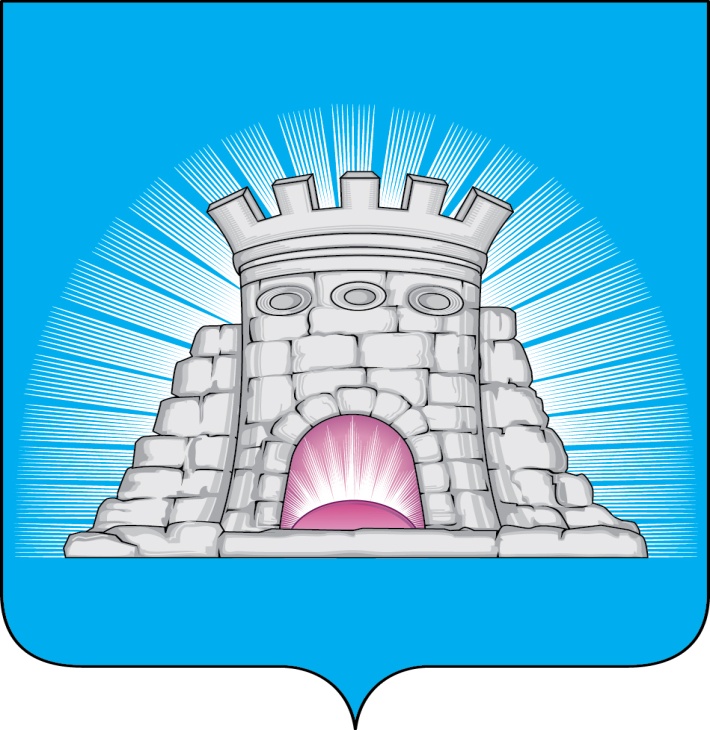 П О С Т А Н О В Л Е Н И Е28.06.2022      №   1088/6г.Зарайск                 О внесении изменений в муниципальную программу                     городского округа Зарайск Московской области                      «Спорт», утвержденную постановлением главы                      городского округа Зарайск  от 25.11.2019  № 2054/11В соответствии с решением Совета депутатов городского округа Зарайск Московской области от 28.04.2022 №90/4 «О внесении изменений в решение Совета депутатов городского округа Зарайск Московской области от 16.12.2021 №81/1 «О бюджете городского округа Зарайск Московской области на 2022 год и плановый период 2023 и 2024 годов» и постановлением главы городского округа Зарайск от 17.08.2021 №1290/8 «Об утверждении Порядка разработки и реализации муниципальных программ городского округа Зарайск Московской области»                                            П О СТ А Н О В Л Я Ю:  1. Внести в  муниципальную программу городского округа Зарайск Московской области «Спорт» (далее - Программа) на срок 2020 – 2024 годы, утвержденную постановлением главы городского округа Зарайск Московской области от 25.11.2019 № 2054/11, следующие изменения:-   Паспорт муниципальной программы «Спорт», изложить в новой редакции (прилагается);- Подпрограмму 1 «Развитие физической культуры и спорта» приложение №3 к Программе изложить в новой редакции (прилагается).     2. Службе по взаимодействию СМИ администрации городского округа Зарайск Московской области разместить настоящее постановление на официальном сайте администрации городского округа Зарайск Московской области.Глава городского округа    В.А. Петрущенко    Верно: Начальник службы делопроизводства   Л.Б. Ивлева28.06.2022                                                                                                                         009206Послано: в дело, Глухих И.Е., ФУ, ОЭиИ, КСП, Гулькиной Р.Д., Москалеву С.В., ККФКСРсДиМ, МКУ «ЦБУ ГОЗ», юридический отдел, СВ со СМИ,                                                    прокуратуре.А.В. Орлов66-2-45-44